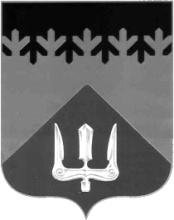 СОВЕТ ДЕПУТАТОВВОЛХОВСКОГО МУНИЦИПАЛЬНОГО РАЙОНА ЛЕНИНГРАДСКОЙ ОБЛАСТИРЕШЕНИЕот  27  мая  2022  года                                                                                            №  24                                                               Рассмотрев обращение депутата Совета депутатов Волховского муниципального района Биляловой Т.Е. о выведении ее из состава Координационного Совета при администрации Волховского муниципального района по вопросам малого и среднего бизнеса, Совет депутатов Волховского муниципального района Ленинградской областирешил:Вывести из состава Координационного Совета при администрации Волховского муниципального района по вопросам малого и среднего бизнеса депутата Совета депутатов Волховского муниципального района Билялову Т.Е.Избрать в состав Координационного Совета при администрации Волховского муниципального района по вопросам малого и среднего бизнеса:ЛАВРИНЕНКОВА  Олега  Станиславовича.2.  Настоящее решение вступает в силу со дня его принятия.3. Направить настоящее решение главе администрации Волховского муниципального района Брицуну А.В.ГлаваВолховского муниципального районаЛенинградской области                                                                             А.А. НалетовОб избрании депутата Совета депутатов Волховского муниципального района в состав Координационного Совета при администрации Волховского муниципального района по вопросам малого и среднего бизнеса